§991.  Evaluation and Government AccountabilityThe Office of Program Evaluation and Government Accountability is created for the purpose of providing program evaluation of agencies and programs of State Government and, when determined necessary by the committee, local and county governments, quasi-municipal governments, special districts, utility districts, regional development agencies or any municipal or nonprofit corporation.  The office also is established to ensure that public funds provided to local and county governments, quasi-municipal governments, special districts, utility districts, regional development agencies or any municipal or nonprofit corporation are expended for the purposes for which they were allocated, appropriated or contracted.  When authorized by the committee, the office also may examine or direct an examination of any state contractor financed in whole or part by public funds and any expenditure by any public official or public employee during the course of public duty, including, but not limited to, any expenditure of private money for the purposes of the agency or other entity.  [PL 2003, c. 673, Pt. GGGG, §1 (AMD).]SECTION HISTORYPL 2001, c. 702, §2 (NEW). PL 2003, c. 451, §KKK1 (AMD). PL 2003, c. 673, §GGGG1 (AMD). The State of Maine claims a copyright in its codified statutes. If you intend to republish this material, we require that you include the following disclaimer in your publication:All copyrights and other rights to statutory text are reserved by the State of Maine. The text included in this publication reflects changes made through the First Regular and First Special Session of the 131st Maine Legislature and is current through November 1, 2023
                    . The text is subject to change without notice. It is a version that has not been officially certified by the Secretary of State. Refer to the Maine Revised Statutes Annotated and supplements for certified text.
                The Office of the Revisor of Statutes also requests that you send us one copy of any statutory publication you may produce. Our goal is not to restrict publishing activity, but to keep track of who is publishing what, to identify any needless duplication and to preserve the State's copyright rights.PLEASE NOTE: The Revisor's Office cannot perform research for or provide legal advice or interpretation of Maine law to the public. If you need legal assistance, please contact a qualified attorney.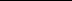 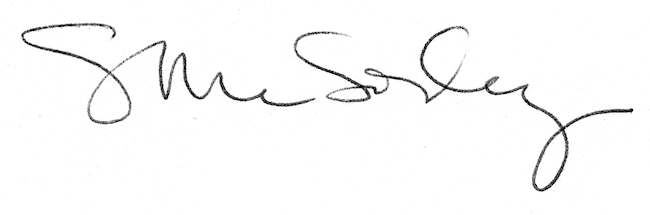 